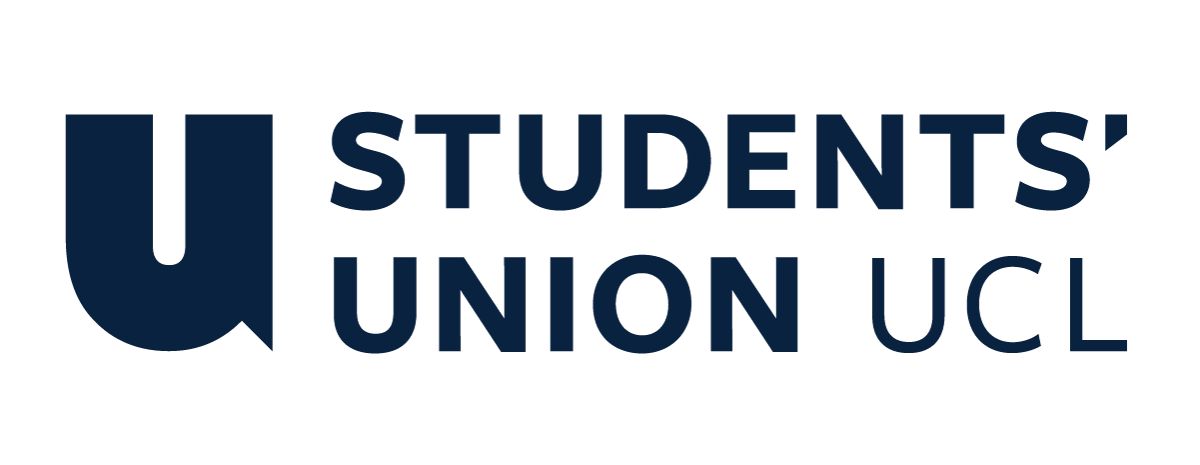 The Constitution of Students’ Union UCL Squash ClubNameThe name of the club/society shall be Students’ Union UCL Squash Club.The club/society shall be affiliated to Students’ Union UCL.Statement of IntentThe constitution, regulations, management and conduct of the club/society shall abide by all Students’ Union UCL policy, and shall be bound by the Students’ Union UCL Memorandum & Articles of Association, Byelaws, Club and Society Regulations and the club and society procedures and guidance – laid out in the ‘how to guides’.The club/society stresses that it abides by Students’ Union UCL Equal Opportunities Policies, and that club/society regulations pertaining to membership of the club/society or election to the club/society shall not contravene this policy.The Club and Society Regulations can be found on the following webpage: http://studentsunionucl.org/content/president-and-treasurer-hub/rules-and-regulations.The Society CommitteePresidentThe president’s primary role is laid out in section 5.7 of the Club and Society Regulations.3.1.1 To ensure all other Committee members know and perform their duties as set out in this Constitution. 3.1.2 Maintain relations with Club sponsors and be active in securing new sponsorships at the end of the sponsorship period. 3.1.3 Organise the design and order process of annual team kit in conjunction with the Treasurer and Chairman. 3.1.4 Maintain stable and professional relations with club coaches. 3.1.5 Attend all Union training events. 3.1.6 Work with Committee members to ensure the smooth running of the Club. 3.1.7 Maintain the online presence of the Squash Club via our main channels, Facebook, Twitter, and Instagram.TreasurerThe treasurer’s primary role is laid out in section 5.8 of the Club and Society Regulations.3.2.1 Be active in securing and maintaining sponsorship agreements. studentsunionucl.org where more happens 3.2.2 Work closely with other Committee members to provide or assist in funding non-compulsory events. 3.2.3 Be involved in allocation of funds towards kit, socials, and any other expense that the Club may encounter. Welfare OfficerThe welfare officer’s primary role is laid out in section 5.9 of the Club and Society Regulations.3.3.1 Ensure that the club is an inclusive environment for all. 3.3.2 Be a point of contact for anyone in the club who has a concern relating to inappropriate or inconsiderate behaviour. 3.3.3 Deal with or escalate welfare issues brought to them as required. 3.3.4 Work to increase the number of women who join and remain active participants of the club. 3.3.5 Collaborate with Project Active, This Girl Can etc. Squash sessions and encourage participants to join UCL Squash Club.Team and Fixtures SecretaryCreate and maintain a fixtures list for all team BUCS and LUSL matches. 3.4.1 Book and maintain court bookings for training sessions and matches at Bloomsbury Fitness.3.4.2 Run the team trials period (with support of Committee members and team players) at the beginning of the Michaelmas and Lent terms. Work with Team Captains in ranking selections. 3.4.3 Be available to all captains for any queries related to Team Squash. 3.4.4 Be a role model to all other team players. (Attend all training sessions and matches.)3.4.5 Be a primary contact for club coaches and work with them in selecting targets for improvement of team players.3.4.6 Assist the President in organising coaching. 3.4.7 Maintain contact with the Union, ensuring all weekly match statistics are submitted.Social SecretaryBe available to attend Sports Night at Loop. Maintain good relations with the promotions company3.5.1 Organise additional social activities for the Club’s wide variety of members (including non-alcohol events)              3.5.2 Try to encourage new members to join at every opportunity               3.5.3 Ensure nobody is discriminated at any social event, or any other part of Club                           life              3.5.4 Be a friendly and warm individual – quite literally as the face of UCL Squash              Club for prospective members.  3.9 Management of the club/society shall be vested in the club/society committee which will endeavour to meet regularly during term time (excluding UCL reading weeks) to organise and evaluate club/society activities.3.10 The committee members shall perform the roles as described in section 5 of the Students’ Union UCL Club and Society Regulations.3.11 Committee members are elected to represent the interests and well-being of club/society members and are accountable to their members. If club/society members are not satisfied by the performance of their representative officers they may call for a motion of no-confidence in line with the Students’ Union UCL Club and Society Regulations.Terms, Aims and ObjectivesThe club/society shall hold the following as its aims and objectives.The club/society shall strive to fulfil these aims and objectives in the course of the academic year as its commitment to its membership.The core activities of the club/society shall be: 4.3.1 Provide at least three open Social Squash sessions each week (days subject to change).4.3.2 Provide weekly team training for team members. 4.3.3 Annual charity fundraising event. 4.3.4 Weekly/bi-monthly social outings for all members. 4.3.5 BUCS Individuals tournament. 4.3.6 Provide coaching to beginners.4.4.     In addition, the club/society shall also strive to organise other activities for its members where possible:   4.4.1 Annual Club tour abroad.   4.4.2 Inter-club tournament.   4.4.3 Trip to a high-profile squash tournament.   4.4.4 Attendance of open tournaments held at Universities.   4.4.5 Discounted social activities.   4.4.6 Social mealsThis constitution shall be binding on the club/society officers, and shall only be altered by consent of two-thirds majority of the full members present at a club/society general meeting. The Activities Executive shall approve any such alterations. This constitution has been approved and accepted as the Constitution for the Students’ Union UCL Squash Club. By signing this document the president and treasurer have declared that they have read and abide by the Students’ Union UCL Club and Society Regulations.Social Squash SecretarySocial Squash Secretary     3.6Be available for all Social Squash sessions (Days of the week subject to change) on Tuesday, Wednesday, Thursday, and Sunday in order to manage Social Squash3.6.1Be active in encouraging people to attend these sessions.3.6.2To build a rapport with Social Squash members and encourage them to attend social events and support team players and events.3.6.3Be available to members who may have queries about the Club.3.6.4Work closely with the Social Secretary in promoting Club socials.3.6.5Encourage “fair play” in social games for people of different abilities and ensure the events are structured to allow equal court time for players3.6.6To  work  with  the  Team  and  Fixtures  Secretary  on  developing  Social Squash  as  an avenue for Social players to play competitive fixtures.Team CaptainsTeam Captains     3.7Be a role model for the rest of their team and to other teams3.7.1Play all matches and attend all training sessions (when possible)3.7.2Submit all scores to the Union and BUCScore, following deadlines. 3.7.3Make sure a full team is available for every match.3.7.4Engage the rest of the Club through social media channels, i.e. Facebook posts or Tweets about match results President name:Lara Kabir JenningsPresident signature:Lara Kabir JenningsDate:26/06/2023 Treasurer name:Isha AggarwalTreasurer signature:Isha AggarwalDate:26/06/2023 